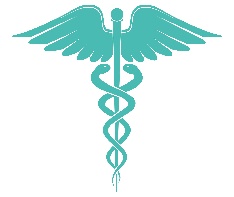 TEAS 7 TEST PREPARATION WORKSHOPSWHAT:  An opportunity to explore the content to be covered by the TEAS 7               Exam.  These workshops are designed to help students apply their                 knowledge to meet exam requirements in each of the exam areas.In-depth coverage of all TEAS 7 content Test-taking tips Shortcuts and creative strategiesPractice ExercisesWHERE:  Online via Zoom SCHEDULE:   2nd and 3rd Tuesdays of each month (Aug through Nov 2022)TEAS 7 Mathematics, August 9 & 16, 11:30am to 2:30pm, $55TEAS 7 English and Language Usage, September 13 & 20, 11:30am to 2:30pm, $55TEAS 7 Reading, October 11 & 18, 11:30am to 2:30pm, $55TEAS 7 Chemistry and Scientific Reasoning, November 8 & 15, 11:30am to 2:30pm, $55TEAS 7 Biology, Physiology and Anatomy, TBAWorkshops to be filled on a first come, first served basis.Please contact Vanessa Mason at vanessa_mason2001@yahoo.com to sign up for a workshop.INSTRUCTOR:  Vanessa Mason is an experienced college instructor and a credentialed adult education instructor.  She has facilitated test preparation workshops at various colleges throughout the Bay area for 20 years.  She also offers private one-on-one and small group tutoring.